Elektrokardiogram – měření, zpracování a vyhodnoceníLaboratorní cvičení a seminář z lékařské fyziologie  Studentský protokol Záznam EKG křivkyZáznam pulzové křivkyUrčení srdeční osy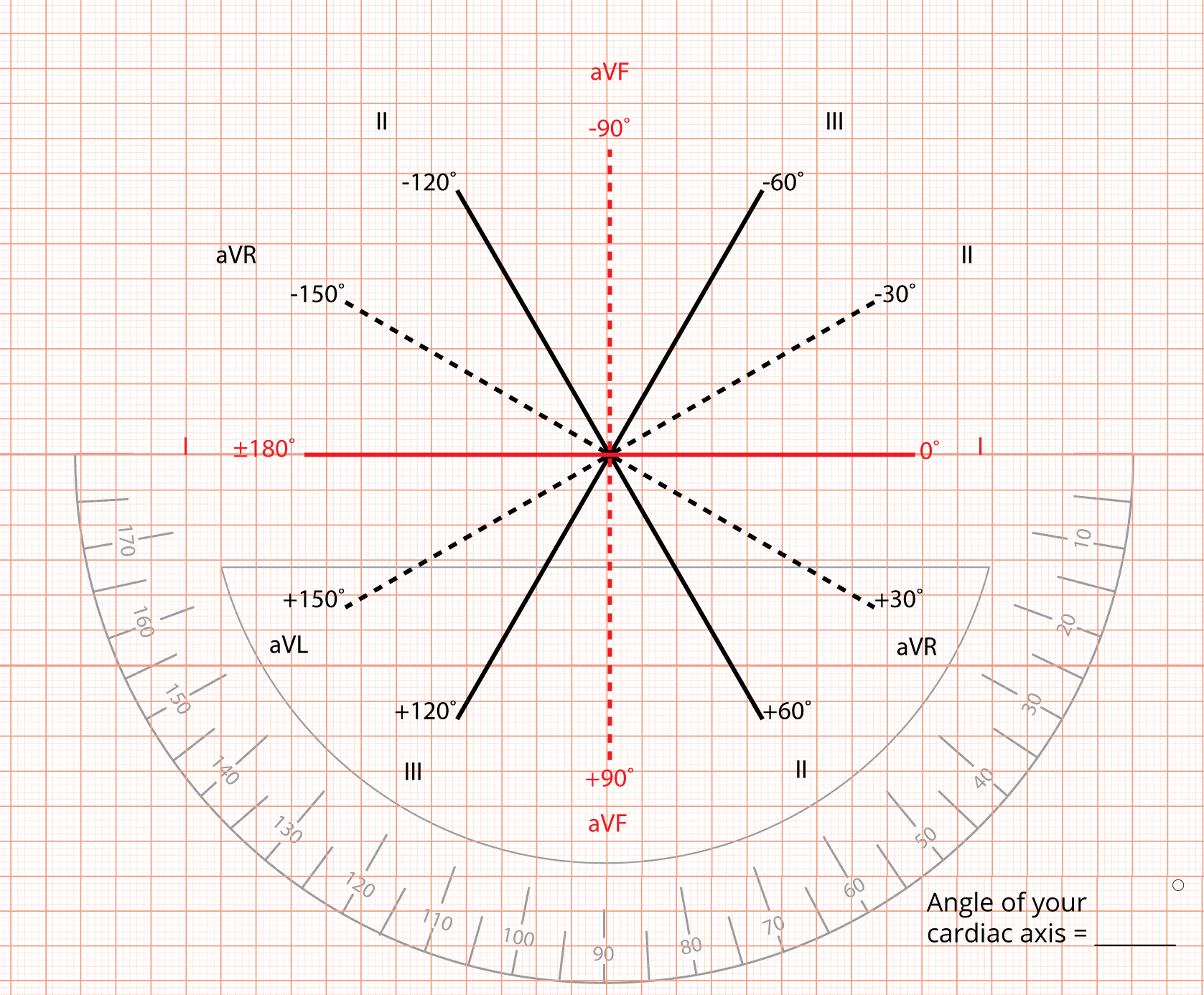 4. Fyziologické EKG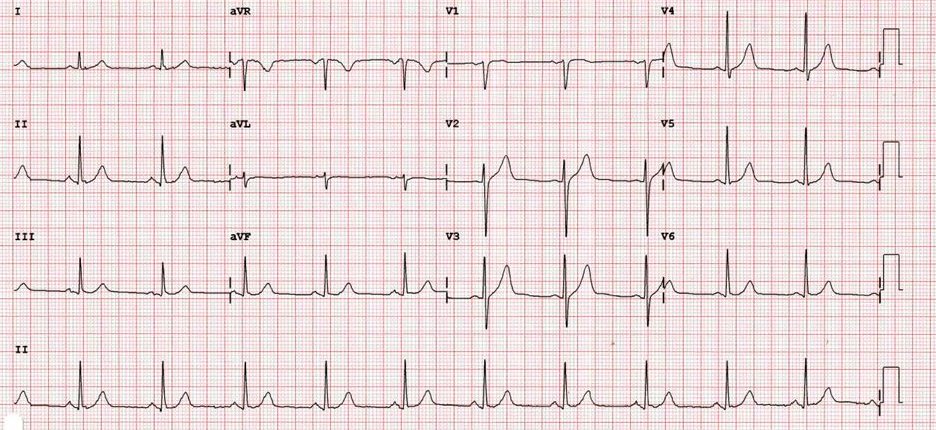 Typ rytmu:Tepová frekvence: Svod nejbližší srdeční ose: Svod kolmý na srdeční osu:Nakreslete a popište EKG signálInterval PRQRSSTTPDoba trvání (ms)Intervalod R do vzestupu pulzní křivkyod T do po dikrotický zářezDoba trvání (ms)